Arbeitspass von ..................................PostenSozialformZeitaufwandMaterial ✔1 Der Mond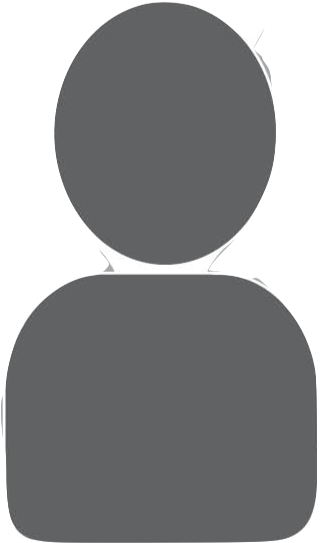 55 Minuten 
(+ 15 Minuten)Computer mit Internetanschluss, Karteikärtchen leer2 Die Erde: Jahreszeiten, Tageszeiten, Erdachse 20 MinutenTaschenlampe, schwarzes A4-Blatt3 Sterne und Sternbilder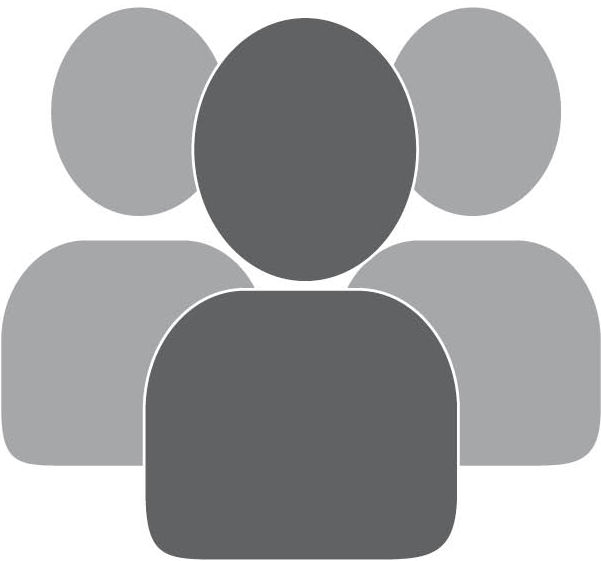 45 Minuten4 Erdähnliche Planeten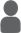 15 MinutenInternet5 Unser Sonnensystem im Universum45 MinutenPlanetenkärtchen, Internet, Prüfung zum Sonnensystem6 Urknall und Wissen/Glauben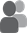 45 MinutenA4- Blatt, Ballon, Wasserfester, dicker Stift7 Die Gestalt der Erde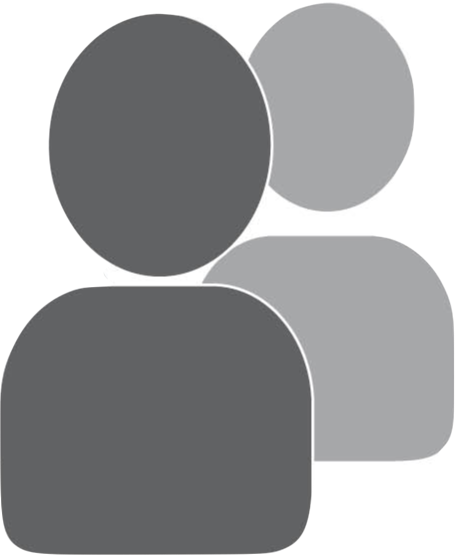 20 Minuten8 PlanetenwegGanze Klasse9 km FußmarschNachgebaute 8 Planeten, Tabelle Sonnensystem- Planetenweg auf dem Auftragsblatt, der Witterung angepasste Kleidung